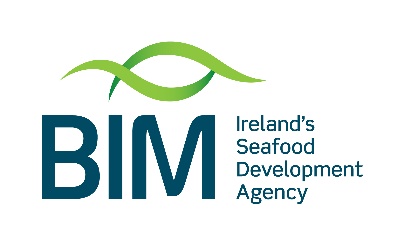 Application for the Brexit Blue Economy Enterprise Development Scheme A Community Led Local Development initiative under the Brexit Adjustment ReserveBUSINESS PLANThis part of the application is used to summarise the company’s business plan and to give the context for the proposed projectContact detailsFor Grant aid Amounts of up to €49,999 please fill in sections 1,2 & 3 onlyFor Grant aid Amounts of €50,000 and above, please fill in all sections Company Profile & PROJECT OVERVIEWCompany OverviewBriefly outline company history and summarise your current product/service and key markets. [MAX 20 LINES](Provide a brief description of the business: You might include details such as a Brief History; Goals, and overall strategy; Business Owner’s expectations/long-term goals with key timeframes)Briefly outline1.2 PROJECT OVERVIEWThis summary of the proposed project should cover the business reasons for taking on the project and the link to the company’s strategy as outlined in Section 1.1. (MAX 20 LINES) using the following promptsWhat is the project /equipment that you are applying for.What difference will it make to you, your business/ enterprise.Will it save money. If so how. Will it increase production. If so by how much and over what period.Will it create any additional employment or will it maintain employment.Business StrategyKey Strategic planBriefly define the business strategy of the company over the next 3 years? [MAX 15 LINES]Sales and Marketing Briefly describe your Sales and Marketing model using the following prompts [MAX 30 LINES]What are your key markets? What is your route to market?What channels (e.g. foodservice, retail, b2b, commodity etc) do you use to bring your product/service to your customers and markets?Insert the top 3 markets (either domestic or export) that you consider are your priority markets each year and indicate what % of your total sales will be to these markets. *The market name could be “Domestic Market” or the name of a country to which you are exportingManagement Briefly describe the Company Management using the following prompts [MAX 15 LINES]Outline the current management structure.What are the key skills and track record of the management team and advisers?Do you need to create new management role(s) within the senior team to enable delivery of your strategy?2.4 Issues  /RisksWhat are the key issues / risks the business faces and what actions are you taking or proposing to take to address these issues / risks?FinanceHistoric and Projected Financials **These can be provided for the calendar year or the applicant’s financial year, where that is not the calendar yearSECTIONS 4 & 5 ARE TO BE COMPLETED FOR APPLICATIONS FOR €50,000 OR MORE OF GRANT AID How have you identified the need for the Project?4.1 Market research Have you undertaken any of the following (please tick all that apply)Online Poll/Survey           Customer Interviews       Focus Groups                    Competitor Analysis        Other Research                (Please attach any documentation you have for the selected)4.2 Marketing Position Please use this section to outline the results of any research you have undertaken to establish there is need for this for this level of investment in your enterprise under the following headings:Current level of demand for your Service or Product (How many current/potential customers? Is demand seasonal?)List your Competitors (How many enterprises do you directly compete with for the same customers?)Your Current capacity (Maximum number of customers/percentage of market you can currently cater to?)Increase in Capacity OR Reduction in costs due to investment(Additional number of customers/percentage of market you can capture as a result of this investment/percentage increase in Net Profit etc.)4.3	Marketing and Communications StrategyPlease set out how you will promote your product or service in the marketplace and how you will differentiate it from its competitors. This should include Which segments of the market will be targeted and why? What potential customers have you already targeted?How will you differentiate your product or service?What key benefits will be highlighted?How you will promote your product/service. This may include advertising, direct marketing, website and internet marketing, exhibitions or conferences and/or word of mouth. [MAX 25 LINES]Appropriateness of Scale of investmentPlease outline the following: Please explain how you have determined the investment required and what, if any. alternatives to grant aid you have considered? [MAX 10 LINES]Registered Company NameTrading Name if differentCompany Registration NumberYear of incorporationHow long has the company been generating sales before the date of this application?Company Business AddressCompany Web AddressPrincipal Business of the companyContact NameContact Job TitleContact Email AddressContact Phone numberWhat does your Company do?Brief history of your company; how did you start. What are hoping to achieve with this funding.How long will it take to achieve these goalsWhat is the long term objective and how long will that take.This YearThis YearNext YearNext Year2 years from now2 years from nowPriorityMarket  Name*% Total SalesMarket  Name*% Total Sales Market  Name*% Total Sales1.2.3.OtherOtherOtherTOTAL100%100%100%Key Issues / Risks for the businessProposed Actions (including those not addressed in this plan) Items / Period201920202021202220232024Sales (€000’s) Turnover?Exports (€000’s) Gross Profit (€000’s)NPD / R&D spend* (€000’s) applicants likely to be unable to provide (*note: tax credit on R&D spend)Net Profit  (€000’s)Net Assets / Shareholder Funds (€000’s) Total Employment(# FTE’s)